Ks. Józef Trela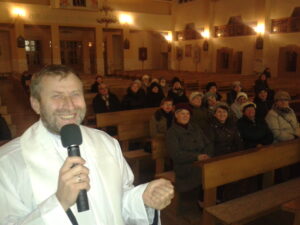 Jestem wikariuszem w parafii p.w.  św. Urszuli 
w Lubeni. Uczę religii w Niepublicznym Zespole Szkolno-Przedszkolnym w Sołonce. Przez wiele lat pracowałem jako misjonarz w Kazachstanie. Lubię dalekie podróże. Będę Waszym egzaminatorem w edukacji domowej 
z religii. Zapraszam do kontaktu pod adresem: jtrela@mail.ruWymagania dla uczniów w Edukacji Domowej z religiiKl. IIMały KatechizmZnak Krzyża ŚwiętegoModlitwa Pańska-Ojcze naszPozdrowienie anielskie -Zdrowaś MaryjoDziesięć przekazań BożychAniele Boży Skład ApostolskiPod Twoją obronęModlitwa do Ducha ŚwiętegoJakie cuda uczynił Pan JezusZ podręcznika do religii  „Królestwo Boże” kl. II (wykaz podręczników na stronie szkoły, zakładka Edukacja Domowa- Szkoła Podstawowa- podręczniki) Co to jest Wielki Post i kiedy się zaczyna.Droga Krzyżowa Pana Jezusa. Stacje.Triduum Paschalne. Katechezy 55-56Dlaczego powinieneś brać udział w procesji Bożego Ciała?